104年行政院人事行政總處聯合各機關辦理
未婚聯誼活動總行程表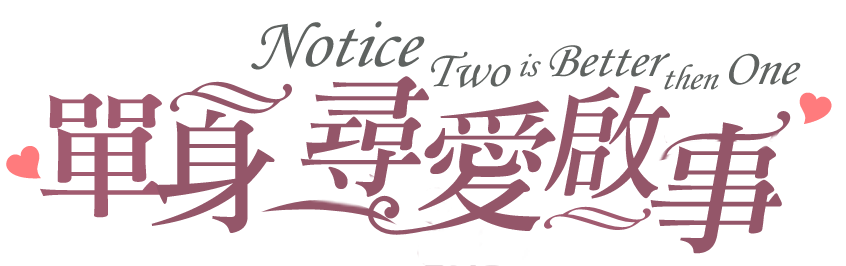 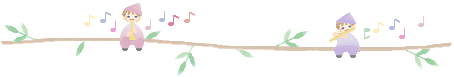 一、第1梯次：104年6月6日(六)  花漾情緣光炫派對一日遊 活動流程：建議參加者-喜歡另類聯誼、賞花步道漫遊者 啟程/室內雷射漆彈派對/竹子湖野菜饗宴/甜蜜互動+賞花步道漫遊/返家【活動費用】每人新台幣1500元（含當天所有活動費用，無自費行程）
【活動地點】六度空間室內射擊館、苗榜花園餐廳
【集合地點】六度空間(請留意活動前五天信箱中的行前通知)
【承辦廠商】上置國際旅行社(UniJoys) 專線：(02)29601314、0980891314
二、第2梯次：104年6月7日(日)   活動地點：WINE-derful餐廳主題設計：葡萄酒饗宴-樂愛品酒、學習知識&旅遊的人(品酒小講堂)(一)、入場方式：WINE-derful旺得福葡萄酒餐廳位於台北捷運行天宮站方便抵達之處，讓你順利走向幸福喔～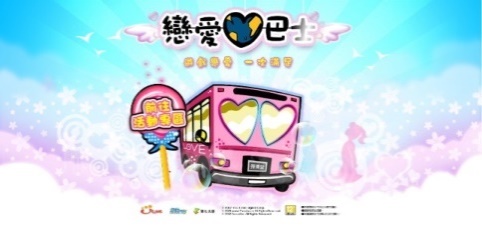 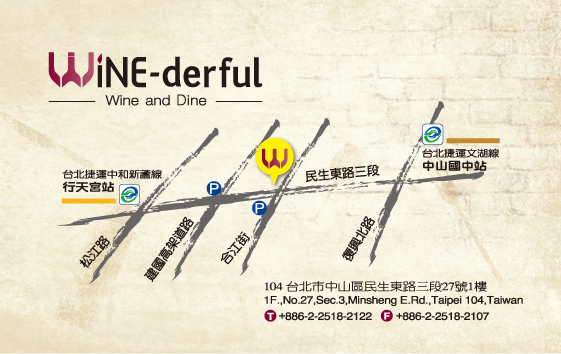 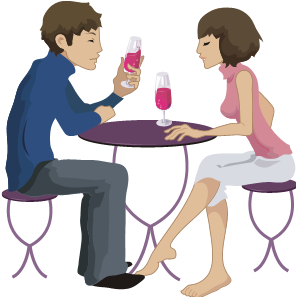 （二）、活動流程：尋愛啟事開啟/午茶約會時光+愛情旋轉咖啡杯+互動小遊戲/封緘傳情【活動費用】每人新台幣800元（含當天所有活動費用，無自費行程）【承辦廠商】上置國際旅行社(UniJoys) 專線：(02)29601314、0980891314 三、第3梯次：104年6月13日(六) 海洋莊園鐵馬追風一日遊 活動流程：建議參加者-喜歡小摺追風、「樂」愛歌唱&聽歌者 啟程/舊草嶺隧道鐵馬追風行/晶宴海洋莊園午宴/甜蜜互動+歡樂卡拉/返家【活動費用】每人新台幣1500元（含當天所有活動費用，無自費行程）
【活動地點】舊草嶺隧道腳踏車道、晶宴會館海洋莊園
【集合地點】國父紀念館站3號出口(請留意活動前五天信箱中的行前通知)
【承辦廠商】上置國際旅行社(UniJoys) 專線：(02)29601314、0980891314四、第4梯次：104年6月14日(日) 香草花緣手信物語一日遊 活動流程：建議參加者-喜歡拈花惹草、卡拉趣桌遊、手作幸福者 啟程/香草花緣莊園餐廳/歡樂闖關+卡拉趣/午餐/甜蜜桌遊/手信坊DIY/返家【活動費用】每人新台幣1500元（含當天所有活動費用，無自費行程）
【活動地點】香草花緣莊園、手信坊創意和果子文化館
【集合地點】基隆火車站、新莊捷運站(請留意活動前五天信箱中的行前通知)
【承辦廠商】上置國際旅行社(UniJoys) 專線：(02)29601314、0980891314五、第5梯次：104年6月27日(六) 十鼓文化村圓舞曲一日遊活動流程：建議參加者-喜歡表演藝術、體驗鼓樂的人 啟程/水槽劇場互動時光/午餐饗宴/十鼓文化之旅(五分車+擊鼓體驗)/返家【活動費用】每人新台幣1500元（含當天所有活動費用，無自費行程）
【活動地點】十鼓文化村園區
【集合地點】嘉義火車站、台南仁德(請留意活動前五天信箱中的行前通知)
【承辦廠商】上置國際旅行社(UniJoys) 專線：(02)29601314、0980891314六、第6梯次：104年7月4-5日(六-日) 當熱氣球遇見愛情二日遊活動流程：建議參加者-喜歡多深入認識新朋友、熱氣球主題的人 DAY１：啟程/文青微旅行(台東鐵道藝術村、豐源國小)/後山傳奇午餐/        龍田村綠色隧道行/熱氣球嘉年華/金暉大飯店晚宴+熱力晚會/晚安曲DAY１：啟程/池上飯包文化故事館/富野午餐/知本國家森林遊樂園漫遊/返家【活動費用】每人新台幣3800元（含當天所有活動費用，無自費行程）
【住宿地點】金暉大飯店（台東縣鹿野鄉光榮路362號）/2-4人1房
【集合地點】台東火車站(請留意活動前五天信箱中的行前通知)
【承辦廠商】上置國際旅行社(UniJoys) 專線：(02)29601314、0980891314七、第7梯次：104年7月12日(日) 大鵬灣海角協奏曲一日遊活動流程：建議參加者-想體驗搭船出海、祕探古道、烤蚵風情者 啟程/大鵬灣風景區愛之船/東方酒店渡假村饗宴+坑道祕探、烤蚵互動/返家【活動費用】每人新台幣1500元（含當天所有活動費用，無自費行程）
【活動地點】大鵬灣風景區、東方渡假酒店
【集合地點】高雄鳳山國中站、屏東火車站(請留意活動前五天信箱中的行前通知)
【承辦廠商】上置國際旅行社(UniJoys) 專線：(02)29601314、0980891314八、第8梯次：104年7月25日(六) 自然風情青青草原一日遊 活動流程：建議參加者-跟著偶像劇去旅行、草地野餐+放風箏 啟程/自然風情互動時光/午餐饗宴/尋找大仁哥/甜蜜窯烤DIY+風箏情/返家【活動費用】每人新台幣1500元（含當天所有活動費用，無自費行程）
【活動地點】自然風情景觀餐廳
【集合地點】台中市政府廣場/臺灣大道(請留意活動前五天信箱中的行前通知)
【承辦廠商】上置國際旅行社(UniJoys) 專線：(02)29601314、0980891314九、第9梯次：104年7月26日(日) 森SPA魔法QQ一日遊 活動流程：建議參加者-喜愛森林芬多精、享受手創幸福者 啟程/森SPA休閒農場呼吸之旅/午餐饗宴/歡樂時光/臺灣麻糬館DIY/返家【活動費用】每人新台幣1500元（含當天所有活動費用，無自費行程）
【活動地點】森18休閒農場、臺灣麻糬博物館
【集合地點】雲林縣政府、南投縣政府(請留意活動前五天信箱中的行前通知)
【承辦廠商】上置國際旅行社(UniJoys) 專線：(02)29601314、0980891314 十、第10梯次：104年8月1日(六) 卓也小屋芋見幸福一日遊 活動流程：建議參加者-喜歡茶館自由聊天、展現廚藝者 啟程/卓也小屋Happy互動時光/午餐饗宴/阿聰師芋頭化館甜蜜DIY/返家【活動費用】每人新台幣1500元（含當天所有活動費用，無自費行程）
【活動地點】卓也小屋、阿聰師芋頭文化館
【集合地點】台中市政府廣場/臺灣大道(請留意活動前五天信箱中的行前通知)
【承辦廠商】上置國際旅行社(UniJoys) 專線：(02)29601314、0980891314 十一、第11梯次：104年8月1-2日(六-日) 奮起湖之愛情絲路二日遊活動流程：建議參加者-喜歡多深入認識新朋友、山景幽緻的人 DAY１：啟程/竹崎親水公園+天空廊道/車棧渡假村饗宴/阿里山18號愛情公路/        奮起湖飯店Check In/翠竹坡+老街漫遊/浪漫晚宴+熱力晚會/晚安曲DAY2：啟程/台灣杉森林棧道行/奮起湖便當饗宴/頂菜園鄉土館午餐+漫遊/
      龍貓彩繪村甜蜜時光/返家【活動費用】每人新台幣3800元（含當天所有活動費用，無自費行程）
【住宿地點】奮起湖大飯店（嘉義縣竹崎鄉中和村178-1號）/2-4人1房
【集合地點】高雄技擊館捷運站、嘉義火車站(請留意活動前五天信箱中的行前通知)
【承辦廠商】上置國際旅行社(UniJoys) 專線：(02)29601314、0980891314十二、第12梯次：104年8月8日(六) 春天農場美味關係一日遊活動流程：建議參加者-深入感受農場景觀園藝、美食烘焙的人 啟程/春天農場破冰之旅/美食饗宴/歡樂時光/郭元益糕餅工坊烘焙趣/返家【活動費用】每人新台幣1500元（含當天所有活動費用，無自費行程）
【活動地點】春天農場、郭元益糕餅工坊
【集合地點】新竹縣政府、桃園南崁長榮大樓(請留意活動前五天信箱中的行前通知)
【承辦廠商】上置國際旅行社(UniJoys) 專線：(02)29601314、0980891314十三、第13梯次：104年8月16日(日)  活動地點：嘉義耐斯王子飯店主題設計：情人節的料理絕配-樂愛Buffet饗宴、品嚐生活的人(一)、入場方式：入場方式：飯店座落於嘉北火車站步行約10分內可抵達，趕快來敲敲幸福大門喔～
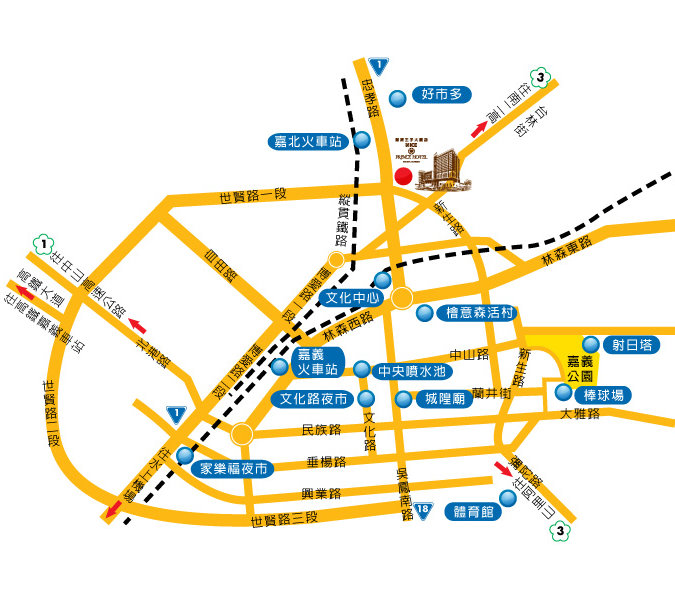 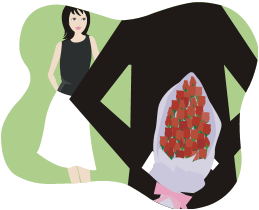 （二）、活動流程：尋愛啟事開啟/午茶約會時光+愛情旋轉咖啡杯+互動小遊戲/封緘傳情【活動費用】每人新台幣800元（含當天所有活動費用，無自費行程）【承辦廠商】上置國際旅行社(UniJoys) 專線：(02)29601314、0980891314十四、第14梯次：104年8月22日(六)  活動地點：新竹喜來登光吧主題族群：Lounge bar的午後約會-樂愛慵懶隨興、時尚的人(一)、入場方式：飯店座落於新竹行政及商業中心─竹北市區，讓你順利抵達幸福大門喔～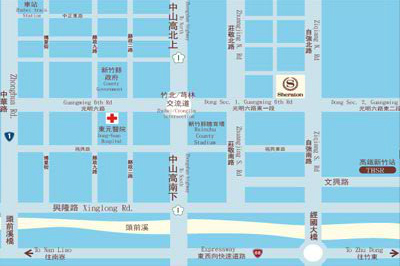 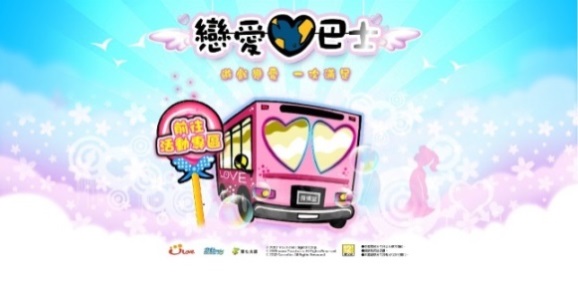 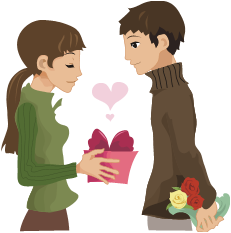 （二）、活動流程：尋愛啟事開啟/午茶約會時光+愛情旋轉咖啡杯+互動小遊戲/封緘傳情【活動費用】每人新台幣800元（含當天所有活動費用，無自費行程）【承辦廠商】上置國際旅行社(UniJoys) 專線：(02)29601314、0980891314十五、第15梯次：104年8月29日(六) 大城小愛情定遊艇一日遊活動流程：建議參加者-喜歡輕鬆のBrunch、藍色公路遊艇趴者 啟程/伯朗咖啡愛情講堂/午餐/八里碼頭歡樂時光/藍色公路大河之戀/返家【活動費用】每人新台幣1500元（含當天所有活動費用，無自費行程）
【活動地點】伯朗咖啡(承德店)、八里龍形碼頭+遊艇
【集合地點】伯朗咖啡(承德店) (請留意活動前五天信箱中的行前通知)
【承辦廠商】上置國際旅行社(UniJoys) 專線：(02)29601314、0980891314十六、第16梯次：104年8月30日(日) 當圓樓邂逅藍染情一日遊活動流程：建議參加者-喜歡文青風、體驗傳統工藝者 啟程/三峽藍染情/大嬸婆御膳房午餐約會/客家文化園區圓樓甜蜜互動/返家【活動費用】每人新台幣1500元（含當天所有活動費用，無自費行程）
【活動地點】三峽藍染文化生活工坊、客家文化園區
【集合地點】台大醫院捷運站4號出口(請留意活動前五天信箱中的行前通知)
【承辦廠商】上置國際旅行社(UniJoys) 專線：(02)29601314、0980891314十七、第17梯次：104年9月5日(六) 戀戀平溪天燈寄情一日遊活動流程：建議參加者-喜歡追火車、鐵道迷、舊山城的人 啟程/侯硐貓城漫遊+彩繪火車行/山城午餐/煤礦園區天燈DIY+晒電車/返家【活動費用】每人新台幣1500元（含當天所有活動費用，無自費行程）
【活動地點】侯硐山城、平溪煤礦博物園區
【集合地點】台大醫院捷運站4號出口(請留意活動前五天信箱中的行前通知)
【承辦廠商】上置國際旅行社(UniJoys) 專線：(02)29601314、0980891314十八、第18梯次：104年9月5-6日(六-日) 戀戀金針花語寄情二日遊活動流程：建議參加者-喜歡多深入認識新朋友、花海團簇的人 DAY１：啟程/文創小旅行(文化創意產業園區)/馬太鞍生態園區午餐/        林田山文化園區/瑞穗牧場小憩/大坡池渡假會館/晚宴+晚會/晚安曲DAY１：啟程/車遊伯朗大道/六十石山金針花海漫遊/午宴/光復糖廠小憩/返家【活動費用】每人新台幣3800元（含當天所有活動費用，無自費行程）
【住宿地點】大坡池渡假會館（台東縣池上鄉信義路39號）/2-4人1房
【集合地點】台東火車站(請留意活動前五天信箱中的行前通知)
【承辦廠商】上置國際旅行社(UniJoys) 專線：(02)29601314、0980891314十九、第19梯次：104年9月12日(六) 林美踏青海洋之戀一日遊活動流程：建議參加者-喜歡步道踏青、眷戀山林&海洋的人 啟程/林美磐石古道踏青/東森海洋渡假村午餐/歡樂時光+海濱步道漫遊/返家【活動費用】每人新台幣1500元（含當天所有活動費用，無自費行程）
【活動地點】林美磐石古道、東森海洋渡假村
【集合地點】國父紀念館捷運站、礁溪火車站(請留意活動前五天信箱中的行前通知)
【承辦廠商】上置國際旅行社(UniJoys) 專線：(02)29601314、0980891314二十、第20梯次：104年9月12日(六) 花露花卉古道之旅一日遊活動流程：建議參加者-喜愛步道健行、追火車、園藝花卉&精油者 啟程/勝興車站挑材古道步道行/花露花卉農場午餐/互動時光+精油DIY/返家【活動費用】每人新台幣1500元（含當天所有活動費用，無自費行程）
【活動地點】挑柴古道&勝興車站、花露花卉休閒農場
【集合地點】苗栗火車站(請留意活動前五天信箱中的行前通知)
【承辦廠商】上置國際旅行社(UniJoys) 專線：(02)29601314、0980891314廿一、第21梯次：104年9月13日(日) 香藝彩繪村秋之戀一日遊活動流程：建議參加者-喜歡傳統&彩繪藝術、小摺追風的人 啟程/香藝文化園區芳香之旅/午餐/小摺漫遊板陶窯藝術村+彩繪吉祥物/返家【活動費用】每人新台幣1500元（含當天所有活動費用，無自費行程）
【活動地點】新港香藝園區、板陶窯工藝園區
【集合地點】嘉義火車站(請留意活動前五天信箱中的行前通知)
【承辦廠商】上置國際旅行社(UniJoys) 專線：(02)29601314、0980891314廿二、第22梯次：104年9月20日(日) 河岸森林秋天童話一日遊活動流程：建議參加者-喜歡童話故事、景觀園藝、賞鳥的人 啟程/河岸童話森林破冰/午餐饗宴/夢遊仙境/鳥花園漫遊+Pizza DIY/返家【活動費用】每人新台幣1500元（含當天所有活動費用，無自費行程）
【活動地點】河岸森林童話餐廳、森林鳥花園
【集合地點】臺大醫院捷運站、桃園長榮大樓(請留意活動前五天信箱中的行前通知)
【承辦廠商】上置國際旅行社(UniJoys) 專線：(02)29601314、0980891314廿三、第23梯次：104年10月3日(六) 特寫後山の戀習曲一日遊活動流程：建議參加者-喜歡拍照攝影、美景當前的人(專業攝影老師隨行) 啟程/鐵道文化園區+雲山水側拍/櫻の田野午餐/東華漫遊+藍海下午茶/返家【活動費用】每人新台幣1500元（含當天所有活動費用，無自費行程）
【活動地點】舊鐵道文化園區、雲山水、東華大學&藍海餐廳
【集合地點】花蓮火車站前站(請留意活動前五天信箱中的行前通知)
【承辦廠商】上置國際旅行社(UniJoys) 專線：(02)29601314、0980891314廿四、第24梯次：104年10月3日(六) 採蚵車摸蛤戀夕陽一日遊 活動流程：建議參加者-喜歡生態旅遊、田野風光、海港美食的人 啟程/糖廠舊時光巡禮/海鮮樓盛宴/採蚵車出國趣/潮間帶探索/夕陽賞/返家【活動費用】每人新台幣1500元（含當天所有活動費用，無自費行程）
【活動地點】溪湖糖廠鐵道文化園區、王功摸蛤生態之旅
【集合地點】彰化火車站(請留意活動前五天信箱中的行前通知)
【承辦廠商】上置國際旅行社(UniJoys) 專線：(02)29601314、0980891314廿五、第25梯次：104年10月4日(日)  活動地點：Tea Work人水私房主題設計：桌遊好時光-瘋桌遊、輕鬆透由小遊戲認識彼此的人(一)、入場方式：飯店座落於彰化市火車站步行約10分內可抵達，趕快來敲敲幸福大門喔～
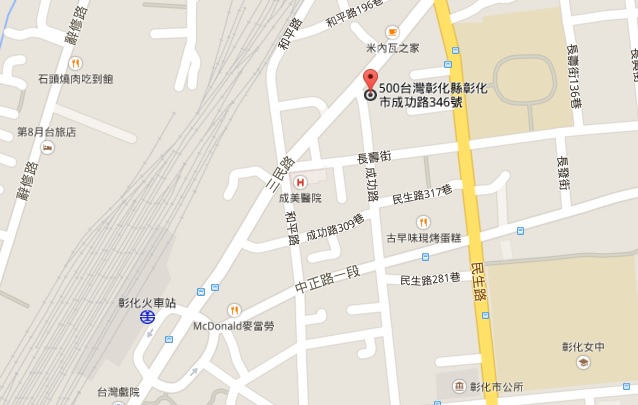 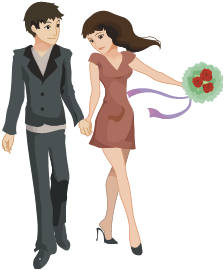 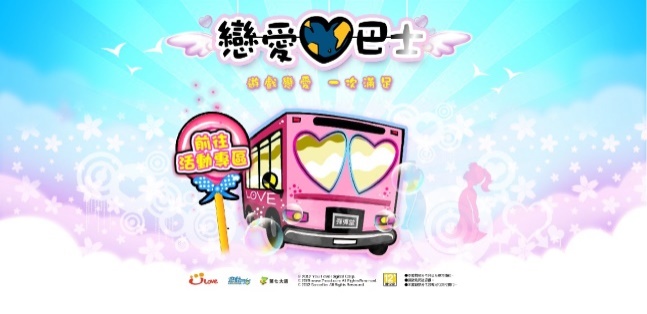 （二）、活動流程：尋愛啟事開啟/午茶約會時光+愛情旋轉咖啡杯+互動小遊戲/封緘傳情【活動費用】每人新台幣800元（含當天所有活動費用，無自費行程）【承辦廠商】上置國際旅行社(UniJoys) 專線：(02)29601314、0980891314廿六、第26梯次：104年10月17日(六) 美溢蘭陽風情饗宴一日遊活動流程：建議參加者-喜歡建築美學、田野風光&小摺戀的人 啟程/羅東浮空迷城下約會趣/渡小月饗宴/冬山河親水公園の小摺情/返家【活動費用】每人新台幣1500元（含當天所有活動費用，無自費行程）
【活動地點】羅東文化工場、冬山河親水公園
【集合地點】國父紀念館捷運站、宜蘭火車站(請留意活動前五天信箱中的行前通知)
【承辦廠商】上置國際旅行社(UniJoys) 專線：(02)29601314、0980891314廿七、第27梯次：104年10月18日(日) 活動地點：台中法義風味餐廳主題設計：爵士節的邂逅-樂愛音樂、法義美食者(現場鋼琴演奏) (一)、入場方式：飯店座落於台中火車站步行約10-15分內可抵達喔～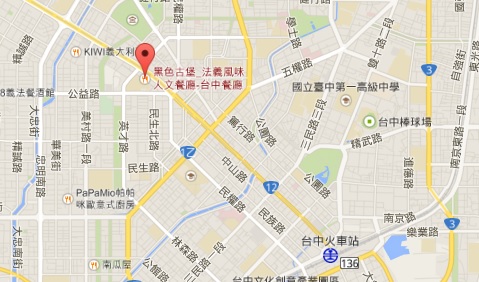 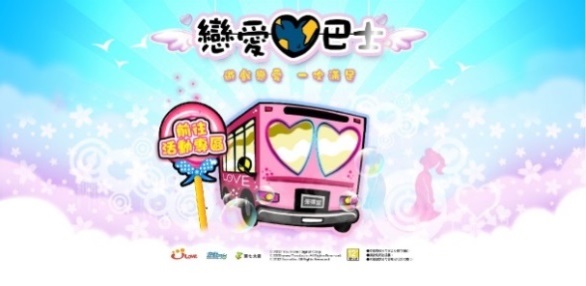 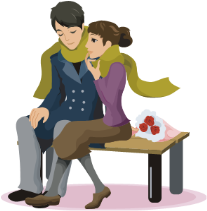 （二）、活動流程：尋愛啟事開啟/午茶約會時光+愛情旋轉咖啡杯+互動小遊戲/封緘傳情【活動費用】每人新台幣800元（含當天所有活動費用，無自費行程）【承辦廠商】上置國際旅行社(UniJoys) 專線：(02)29601314、0980891314梯次辦理時間活動地區協辦機關活動方式參加人數16/6(六)北區行政院原子能委員會花漾情緣光炫派對一日遊至多80人26/7(日)北區衛生福利部愛情釀的酒午茶聯誼至多60人(本梯建議較高年齡層參與) 36/13(六)北區行政院
海岸巡防署海洋莊園鐵馬追風一日遊至多80人46/14(日)北區基隆市政府香草花緣手信物語一日遊至多80人56/27(六)南區嘉義市政府十鼓文化村圓舞曲一日遊至多80人67/4-7/5(六-日)東區臺東縣政府當熱氣球遇見愛情二日遊至多80人77/12(日)南區屏東縣政府大鵬灣海角協奏曲一日遊至多80人87/25(六)中區衛生福利部自然風情青青草原一日遊至多80人97/26(日)中區雲林縣政府森SPA魔法QQ一日遊至多80人108/1(六)中區行政院
農業委員會卓也小屋芋見幸福一日遊至多80人118/1-8/2(六-日)南區高雄市政府奮起湖之愛情絲路二日遊至多80人128/8(六)北區新竹縣政府春天農場美味關係一日遊至多80人138/16(日)南區嘉義縣政府料理絕配情人節午茶聯誼至多60人148/22(六)北區新竹市政府喜來登時尚光吧午茶聯誼至多60人158/29(六)北區行政院
農業委員會大城小愛情定遊艇一日遊至多80人168/30(日)北區文化部當圓樓邂逅藍染情一日遊至多80人179/5(六)北區原住民族
委員會戀戀平溪天燈寄情一日遊至多80人189/5- 9/6(六-日)東區行政院公共
工程委員會戀戀金針花語寄情二日遊至多80人199/12(六)北區宜蘭縣政府林美踏青海洋之戀一日遊至多80人209/12(六)中區苗栗縣政府花露花卉古道慢遊一日遊至多80人219/13(日)南區苗栗縣政府香藝彩繪村秋之戀一日遊至多80人229/20(日)北區桃園市政府河岸森霖秋天童話一日遊至多80人2310/3(六)東區行政院
海岸巡防署特寫後山の戀習曲一日遊至多80人2410/3(六)中區彰化縣政府採蚵車摸蛤戀夕陽一日遊至多80人2510/4(日)中區彰化縣政府桌遊好時光午茶聯誼至多60人2610/17(六)北區宜蘭縣政府美溢蘭陽風情饗宴一日遊至多80人2710/18(日)中區臺中市政府爵士法義饗宴午茶聯誼至多60人時     間行   程 & 活  動  內  容地     點0830~0850尋愛報到站懷著一顆忐忑的心，領取幸福小手冊，尋愛去!六度空間 (台北市中山區中山北路2段185號)0850~0900聯誼小學堂聯誼前的悄悄話，讓你懂得表現出最好的自己!六度空間 (台北市中山區中山北路2段185號)0900~0910尋愛啟事、戀愛通告【團體聯誼】愛戀一串心打破彼此間初識的尷尬喔!!六度空間室內射擊館0910~1140就是要另類~室內光彈派對【戀習曲1】個人對抗戰~展現你的精準度與隱藏力ㄛ!【戀習曲2】堡壘攻防戰~一起衝鋒陷陣、往前線挺進!【戀習曲3】團隊守護戰~發揮團隊默契、守候住天使!六度空間室內射擊館1140~1230愛戀專車～與幸福跳舞愛戀專車上碰碰一串心、開啟話夾子發現新戀情前往陽明山1230~1330陽明山上的花海午餐在花海團簇的環擁中、享受山上尚青的美食與友誼!花園餐廳1330~1700花間漫遊、醞釀愛情【小組聯誼】午後暖暖、芳香滿屋，一起創造歡樂~【小組聯誼】迎向花海，在城市輕旅行中與愛情相遇苗榜花園餐廳(海芋＋繡球花)1700~1730發現真心、傳情時間【封緘傳情】掌聲響起、尋找速配情人、倆倆相邀苗榜花園餐廳(海芋＋繡球花)1730~賦歸～幸福的延續返回溫暖的家時     間行   程 & 活  動  內  容1330~1345浪漫滿屋愛戀ING報到站：幸福大門開啟〜紳士&淑女們的報到時間！1345~1400真情小記者訪談時間:愛戀一串心(打破尷尬型)：手冊中有製作關於愛情或交往的題目，主持人指引遊戲規則，讓參加者在自然的情境中訪問異性朋友，打破彼此陌生的心防，讓彼此更了解對方的興趣與價值觀。1400~1700LOVE旋轉咖啡杯、真愛來找碴：Tea Time&心情分享：開起愛情祕密盒、分享你我觀念：紳士們為同桌的淑女斟飲料，淑女們為紳士們拿取點心，相互體貼更拉近彼此距離喔!!1400~1700愛情小學堂～男女大不同：1.主題型討論：設計”美食&美酒的邂逅”分享你的心情、價值觀與故事2.默契大考驗：挑戰各組的愛情默契指數~讓你的脈搏HIGH到最高點!3.Romance Card交流時光：由各組自行去挑出找尋伴侶時最重要的戀愛選單，然後秀出來分享給大家，以了解異性在選擇伴侶時的想法。1700~1730幸福宣言/封緘傳情〜尋找愛情心奇蹟：1.第一封情書的封緘：鼓起勇氣，將心中的密語傳遞給心儀的對象 2.自由互動：在悄悄話的時段中，分享彼此的愛戀1730~幸福延續：往下一站幸福更靠近，就從午茶聯誼結束這一刻開啟，創造愛情起跑點!時     間行   程 & 活  動  內  容地     點0800~0820尋愛報到站懷著一顆忐忑的心，領取幸福小手冊，尋愛去!國父紀念館捷運站站3號出口0820~0830聯誼小學堂聯誼前的悄悄話，讓你懂得表現出最好的自己!國父紀念館捷運站站3號出口0830~0940戀愛巴士Ⅰ～情竇初開幸福列車上愛的初體驗、讓愛情推銷員打開你我的心前往福隆火車站0940~1130小摺情深、向愛前進【小組聯誼】機會&命運~小摺情緣迎著風、追太陽趣!舊草嶺隧道1130~1200愛戀專車Ⅱ～與幸福跳舞愛戀專車上碰碰一串心、開啟話夾子發現新戀情前往晶宴會館1200~1300浪漫的午餐約會擁碧海、享藍天，在婚宴會場品嚐精緻美食的午宴!海天之戀1300~1500 歡樂卡拉的幸福時光【小組聯誼】紅白大對抗歡唱中，發現百萬大歌星晶宴會館海洋莊園1500~1630愛情Show Time【小組聯誼】High翻天的超級比一比展現你我創意【小組聯誼】環遊世界預購你我的故事與蜜月旅展晶宴會館海洋莊園1630~1700步道漫遊、醞釀愛情迎向海洋、日落西山，在輕旅行中發現愛情!晶宴會館海洋莊園1700~1730發現真心、傳情時間【封緘傳情】掌聲響起、尋找速配情人、倆倆相邀晶宴會館海洋莊園1730~賦歸～幸福的延續返回溫暖的家時     間行   程 & 活  動  內  容地     點0800~0940尋愛報到站懷著一顆忐忑的心，領取幸福小手冊，尋愛去!AM8:00基隆火車站AM9:30新莊捷運站
2號出口0800~0940聯誼小學堂聯誼前的悄悄話，讓你懂得表現出最好的自己!AM8:00基隆火車站AM9:30新莊捷運站
2號出口0800~0940列車開動Ⅰ～下一站幸福幸福列車上愛的初體驗、讓愛情推銷員打開你我的心前往香草花緣0940~1110歡樂海賊尋寶之旅【小組聯誼】就要Movie APP揭開聯誼活動浪漫序曲【小組聯誼】偶像劇戀人的機會&命運安排歡樂闖關香草花緣莊園1110~1150百萬大歌星約會、浪漫序曲【小組聯誼】百萬大歌星就是愛唱歌/預約幸福約會香草花緣莊園1150~1300與世界有約的午餐饗宴
鮮嫩鄉野囍宴大餐挑動你我的味蕾~環遊世界趣!香草餐廳1300~1500暢遊甜蜜桌遊世界【小組聯誼】桌遊小世界揭開愛情祕密盒、心情分享香草花緣莊園1500~1530戀愛巴士Ⅱ～迎向愛情戀愛巴士/正妹想知道時光-愛情密碼High到你前往香草花緣1530~1700手創幸福、甜蜜物語【小組聯誼】在甜蜜和果子DIY的時光裡捏製愛情手信坊創意
和果子文化館1700~1730允諾幸福～愛情請問你在嗎?【封緘傳情】掌聲響起、尋找速配情人、倆倆相邀手信坊創意
和果子文化館1730〜賦歸～幸福的延續返回溫暖的家時     間行   程 & 活  動  內  容地     點0800~1000尋愛報到站懷著一顆忐忑的心，領取幸福小手冊，尋愛去!AM8:00嘉義市火車站AM9:00台南仁德交流道/家樂福大門口0800~1000聯誼小學堂聯誼前的悄悄話，讓你懂得表現出最好的自己!AM8:00嘉義市火車站AM9:00台南仁德交流道/家樂福大門口0800~1000幸福啟航～碰碰一串心幸福列車上愛的初體驗、讓愛情推銷員打開你我的心前往十鼓文化村1000~1130牽牽牽手、舞動心跳【小組聯誼】舞動你我的樂曲、聽見幸福的聲音男女選擇題、童話故事書、搶愛大作戰水槽劇場1130~1300五分車廂的浪漫約會在休閒養生氛圍渲染中，分享香氣四溢的養身料理!十鼓蔬苑1300~1330午後時光：談心談情、談未來【小組聯誼】認識自己、刻劃願景，串起愛的橋樑十鼓文化村園區1330~1600十鼓村の文化饗宴【小組聯誼】搭乘五分車、跟著園區夢想讓心情飛揚【小組聯誼】擊鼓你我他、跟著音符共奏你我圓舞曲【小組聯誼】尋找園區愛情大寶藏，啟動精靈的祝福十鼓文化村園區1600~1700文化森林の愛情呢喃【小組聯誼】兩性愛戀小學堂、心情故事大分享十鼓文化村園區1700~1730真情告白～向世界宣告愛情【封緘傳情】掌聲響起、封緘傳情、倆倆相邀十鼓文化村園區1730~賦歸～幸福的延續返回溫暖的家時     間行   程 & 活  動  內  容地     點0800~0820尋愛報到站懷著一顆忐忑的心，領取幸福小手冊，尋愛去!台東火車站0820~0830聯誼小學堂聯誼前的悄悄話，讓你懂得表現出最好的自己!台東火車站0830~0850熱氣球列車Ⅰ～愛の初體驗列車上愛的初體驗、讓愛情推銷員打開你我的心前往
鐵道園區0850~1000文輕微旅行、發現心戀情【小組聯誼】愛戀一串心卸下陌生尷尬、許下幸福承諾環遊世界趣發現鐵道知識達人、世界旅遊通!!鐵道藝術村
豐源國小1000~1100我把心遺留在愛琴海校園【小組聯誼】豐原國小創意三連拍~留下你我浪漫的身影鐵道藝術村
豐源國小1100~1120熱氣球列車Ⅱ～碰碰一串心列車上碰碰一串心、讓愛情密碼High到你/正妹想知道前往後山1120~1300碧海藍天の午餐饗宴【小組聯誼】特色風味餐挑動味蕾、海岸景緻打開心房後山傳奇1300~1400熱氣球列車Ⅲ～起飛的開始列車上午後休息時光&王子&公主午餐後的約會前往鹿野1400~1530綠色隧道中小摺圓舞曲【小組聯誼】小摺漫遊田間小路、陽光灑下讓愛情發酵男女選擇題、向左走向右轉~你就是Mr.Right!!龍田村自行車道1530~1800熱汽球嘉年華～愛情冉冉升空【小組聯誼】歡樂心情參加熱汽球盛宴、用心加分愛情123跳!!~~看誰飛高高抓得到氣球~~鏡頭抓得到你!鹿野高台1800~1830熱氣球列車Ⅳ～緣來就是你列車上熱氣球嘉年華加溫你我的話題、緣來囉!!前往飯店1830~1900美顏時光：Check In回廂房歇息、充電再出發金暉大飯店1900~2000池上好米、好食、好心情【小組聯誼】真心話小冒險測試你我的愛情默契指數金暉大飯店2000~2130來自星星的你～晚會Show Time【小組聯誼】百萬大歌星、愛情蜜月展High到最高點金暉大飯店2130~坐擁山林、沐浴清風～好眠～夜遊、觀星、打牌/星空下傾訴與聆聽的觸電浪漫遊金暉大飯店時     間行   程 & 活  動  內  容地     點0700~0730晨喚～向世界說聲早安金暉大飯店0730~0900蓬勃朝氣的早餐時光再次整裝，打包行囊、迎向下一站幸福金暉大飯店0900~1040美食就是我的家~漫遊慢遊【小組聯誼】Movie App打卡趣，挑戰各關關主考驗池上飯包
文化故事館1040~1200熱氣球列車Ⅳ～緣來就是你列車上熱氣球嘉年華加溫你我的話題、緣來囉!!前往知本1200~1300山林間的浪漫午餐饗宴【小組聯誼】一份關心、一個微笑、一聲問候~愛情來了!富野渡假村1300~1340允諾幸福～愛情請問你在嗎?【封緘傳情】掌聲響起、尋找速配情人、兩兩相邀富野渡假村1340~1600型男主廚的幸福時光：甜蜜DIY 【倆倆時光】蟲鳴鳥叫中呼吸芬多精~聽見愛情的呼喚記得鼓起勇氣與心儀的她共擁旅程最後美好時光知本國家
森林遊樂園1600~賦歸～幸福的延續返家時     間行   程 & 活  動  內  容地     點0800~0940尋愛報到站懷著一顆忐忑的心，領取幸福小手冊，尋愛去!AM8:00高雄捷運
鳳山國中站3號出口
AM8:30屏東火車站0800~0940聯誼小學堂聯誼前的悄悄話，讓你懂得表現出最好的自己!AM8:00高雄捷運
鳳山國中站3號出口
AM8:30屏東火車站0800~0940愛戀專車～與幸福跳舞愛戀專車上碰碰一串心、開啟話夾子發現新戀情前往大鵬灣風景區0940~1200迎向跨海大橋夏日之戀【小組聯誼】認識自己、創造歡樂，串起你我緣份【小組聯誼】海角協奏曲~愛之船生態遊湖迎向浪漫小組互動時光-兩性愛戀小學堂/女生想知道篇大鵬灣風景區1200~1300東方風情浪漫午餐約會【小組聯誼】在美食饗宴中讓真心話小冒險開啟話題東方珍饌廳1300~1530坑道祕探、甜蜜遊園【小組聯誼】尋覓日治時期坑道~發現昔日軍防秘密【小組聯誼】漫遊圈區尋找寶藏~發現海角七號蹤跡東方渡假酒店
(東方珍饌廳)
+渡假村園區1530~1630海港烤蚵～就是要BBQ【小組聯誼】港邊烤蚵~一起品嚐美食、歡唱高歌趣【歡笑一籮筐】High翻天的互動遊戲，展現你我創意東方渡假酒店
(東方珍饌廳)
+渡假村園區1630~1700滑翔機觀景台～愛情醞釀時光 一起浪漫遊園、吹吹海風，在南國風情中發現新戀情!東方渡假酒店
(東方珍饌廳)
+渡假村園區1700~1730發現真心、傳情時間【封緘傳情】掌聲響起、尋找速配情人、倆倆相邀東方渡假酒店
(東方珍饌廳)
+渡假村園區1730〜賦歸～幸福的延續返回溫暖的家時     間行   程 & 活  動  內  容地     點0800~0820尋愛報到站懷著一顆忐忑的心，領取幸福小手冊，尋愛去!台中市政府廣場(臺灣大道上)0820~0830聯誼小學堂聯誼前的悄悄話，讓你懂得表現出最好的自己!台中市政府廣場(臺灣大道上)0830~0930發現真心～起飛的開始幸福列車上愛的初體驗、讓愛情推銷員打開你我的心前往自然風情0930~1140破冰之旅~向左走、向右走【小組聯誼】讓偶像劇的話題為這趟行程揭開浪漫序幕男女選擇題、偶像劇大作戰、Movie APP自然風情園區1140~1300浪漫的午餐約會
在玻璃屋一覽無遺的視野中享受優雅的精緻美食玻璃餐廳1300~1430火星與木星～戀愛大學堂【小組聯誼】你來自火星/我來自木星溝通兩性觀念【小組聯誼】動感你我他、默契大考驗串連你我的心自然風情園區(風箏會館)1430~1530尋找大仁哥～偶像劇大搜查【小組聯誼】歡樂闖關趣~跟著偶樣劇鋪寫你我的故事自然風情園區(風箏會館)1530~1700回歸簡單快樂：窯烤野餐＋風箏情【小組聯誼】風箏禮讚激盪想像力、為自己許下幸福【甜蜜DIY】時發現型男主廚~窯烤Pizza美味關係!自然風情園區(風箏會館)1700~1730允諾幸福～我只願牽你的手【封緘傳情】掌聲響起、封緘傳情、倆倆相邀自然風情園區(風箏會館)1730~賦歸～幸福的延續返回溫暖的家時     間行   程 & 活  動  內  容地     點0800~0820尋愛報到站(長官祝福)懷著一顆忐忑的心，領取幸福小手冊，尋愛去!AM8:00雲林縣政府AM9:20南投縣政府 0820~0830聯誼小學堂聯誼前的悄悄話，讓你懂得表現出最好的自己!AM8:00雲林縣政府AM9:20南投縣政府 0830~0940發現真心～起飛的開始幸福列車再次啟動、讓愛情推銷員打開你我的心前往南投森18休閒農場0940~1100牽牽牽手、親近自然【小組聯誼】破冰之旅、在互動間打破尷尬認識彼此【小組聯誼】瑜珈時光~~親近大自然、呼吸芬多精!!森18休閒農場1100~1200火星與木星～兩性戀愛小學堂【小組聯誼】你來自火星/我來自木星溝通兩性觀念森18休閒農場1200~1300水庫旁的風味午餐約會【小組聯誼】挑動你我味蕾、揭開愛情潘朵拉的盒子山林餐廳1300~1500綠森裡的Show Time時光【小組聯誼】Draw Sth展現你我獨特創意~&想像力【小組聯誼】向左走、向右走~發現百分百的情人!!森18玻璃屋1500~1700手創幸福の美味關係【小組聯誼】在麻糬QQ的甜點世界裡感受浪漫滿屋
水果雪荳DIY時光~發現型男主廚、默契大考驗臺灣麻糬博物館1700~1730允諾幸福～愛情請問你在嗎?【封緘傳情】掌聲響起、尋找速配情人、倆倆相邀臺灣麻糬博物館1730〜賦歸～幸福的延續返回溫暖的家時     間行   程 & 活  動  內  容地     點0810~0830尋愛報到站懷著一顆忐忑的心，領取幸福小手冊，尋愛去!台中市政府廣場(臺灣大道上)0830~0840聯誼小學堂聯誼前的悄悄話，讓你懂得表現出最好的自己!台中市政府廣場(臺灣大道上)0840~0930幸福啟航Ⅰ～愛的初體驗幸福列車上愛的初體驗、讓愛情推銷員打開你我的心前往大甲0930~1200破冰禮讚、向愛前進【小組聯誼】破冰小遊戲、敞開心房尋覓燦爛微笑!生活智慧王、兩性小學堂、Draw Sth、默契大考驗卓也小屋1200~1300浪漫的午餐約會讓您彷彿置身於蓮花池的溫柔擁抱中，品嚐美食饗宴卓也餐廳1300~1415芳草園區〜甜蜜花草の邂逅【小組聯誼】桌遊/說書人讓你更認識有默契的她/他!卓也小屋1415~1430列車啟航Ⅱ～下一站幸福幸福列車上王子&公主的約會、讓歡樂打開你我的心前往阿聰師文化館1430~1700「芋」見幸福の美味關係【小組聯誼】一起製作芋頭酥餅DIY，發現型男主廚!【小組聯誼】就要歡樂時光~激盪創意、留下美好回憶!Draw Sth、生活智慧王、High翻天的愛戀比一比阿聰師
芋頭文化館1700~1730發現真心、傳情時間【封緘傳情】掌聲響起、尋找速配情人、倆倆相邀阿聰師
芋頭文化館1730~賦歸～幸福的延續返回溫暖的家時     間行   程 & 活  動  內  容地     點0800~1000尋愛報到站懷著一顆忐忑的心，領取幸福小手冊，尋愛去!AM8:00高雄技擊館捷運站
1號出口
AM9:30
嘉義火車站0800~1000聯誼小學堂聯誼前的悄悄話，讓你懂得表現出最好的自己!AM8:00高雄技擊館捷運站
1號出口
AM9:30
嘉義火車站0800~1000列車啟航Ⅰ～起飛的開始幸福列車上愛的初體驗Ⅰ、讓愛情推銷員打開你我的心前往竹崎1000~1040花仙子步道開啟浪漫【小組聯誼】分組遊戲破冰之旅打破彼此初識的尷尬喔!竹崎
親水公園1040~1130天空步道、尋找樹上愛情精靈【小組聯誼】分組遊戲破冰之旅打破彼此初識的尷尬喔!竹崎
親水公園1130~1300繽紛午餐約會＋車棧漫遊【小組聯誼】挑動你我味蕾、揭開你我的愛情潘朵拉!竹崎車棧1300~1400就是要閃～阿里山18號愛情公路【小組聯誼】牛埔仔草原尋找愛情限時批、祝你幸福!觸口遊客中心愛情絲路漫遊~~希望一路有你!牛埔仔草原公路1400~1500發現真心Ⅱ～下一站幸福幸福列車上愛的初體驗Ⅱ、王子&公主午餐後的約會前往奮起湖1500~1630雲霧飄渺中尋覓愛情【步道導覽】木馬道、翠竹坡感受”臥虎藏龍”の愛情奮起湖風景區1630~1730奮起湖老街～舊巷弄發現心戀情【小組聯誼】漫遊車站、老街時光~記得與心儀的她留影奮起湖風景區1730~1830美顏時光：Check In回廂房歇息、充電再出發奮起湖
大飯店1830~1930幸福的晚餐盛宴【小組聯誼】讓真心話小冒險提升你我的愛情默契指數奮起湖
大飯店1930~2100星空平台下的晚會時光【小組聯誼】山城夜語就是要high~Uni新聞台為你放送奮起湖
大飯店2100~坐擁山林、沐浴清風～好眠～：夜遊、觀星、打牌/星空下傾訴與聆聽的觸電浪漫遊奮起湖
大飯店時     間行   程 & 活  動  內  容地     點0700~0730晨喚~Good Morning奮起湖
大飯店0730~0900蓬勃朝氣的早餐時光再次整裝，打包行囊、迎向下一站幸福奮起湖
大飯店0900~1100森林棧道～向愛情說聲早安【山林步道小旅行】親近大自然、呼吸蟲鳴中的芬多精尋覓人群中的她/他~往愛情再靠近一點點!!奮起湖風景區1100~1200Check Out~奮起湖幸福便當饗宴奮起湖風景區1200~1340戀愛巴士再次啟航幸福列車上的戀愛三十問，透視兩性內心世界的秘密前往新港1340~1440在阿嬤的世界裡發現簡單【小組聯誼】農村風光中的時光飛梭機、帶你回到那些年頂菜園
鄉土館1440~1500允諾幸福～愛情請問你在嗎?【幸福戀人/封緘傳情】頒獎、尋找速配情人、兩兩相邀頂菜園
鄉土館1500~1600龍貓村歡樂行、轉角遇到愛【倆倆時光】一起搭上龍貓巴士，出發找龍貓玩耍吧!!龍貓彩繪村1600~賦歸～幸福的延續返家時     間行   程 & 活  動  內  容地     點0800~0930尋愛報到站懷著一顆忐忑的心，領取幸福小手冊，尋愛去!AM8:00新竹縣政府AM8:50桃園南崁
交流道長榮大樓0800~0930聯誼小學堂聯誼前的悄悄話，讓你懂得表現出最好的自己!AM8:00新竹縣政府AM8:50桃園南崁
交流道長榮大樓0800~0930發現真心～碰碰一串心幸福列車上王子&公主的約會、讓歡樂打開你我的心前往桃園0930~1100忘憂的旅程~農場樂活好時光【小組聯誼】分組遊戲打破彼此間初識的尷尬喔! 【小組聯誼】幸福隨堂考讓你我更了解彼此的想法春天農場園區1100~1200默契考驗、誰是Mr.Right【小組聯誼】浪漫卡交流，找出對的人、對的時間春天農場園區1200~1330浪漫的午餐饗宴品嚐愛情春天，在Buffet沙拉吧美食中敞開話題!春天景觀餐廳1330~1430幸福學堂、啟動密碼【小組聯誼】說書人の默契大考驗～芳香中呼吸愛情春天農場14:30~15:00幸福啟航Ⅱ～下一站幸福幸福列車上王子&公主的約會、讓歡樂打開你我的心前往郭元益糕餅工坊15:00~17:00型男主廚の美味關係【小組聯誼】甜蜜餅乾DIY：型男主廚就是妳/你喔前往郭元益糕餅工坊17:00~17:30真情告白～向世界宣告愛情【封緘傳情】掌聲響起、尋覓速配情人、兩兩相邀前往郭元益糕餅工坊17:30~賦歸～幸福的延續返回溫暖的家時     間行   程 & 活  動  內  容1330~1345浪漫滿屋愛戀ING報到站：幸福大門開啟〜紳士&淑女們的報到時間！1345~1400真情小記者訪談時間:愛戀一串心(打破尷尬型)：手冊中有製作關於愛情或交往的題目，主持人指引遊戲規則，讓參加者在自然的情境中訪問異性朋友，打破彼此陌生的心防，讓彼此更了解對方的興趣與價值觀。1400~1700LOVE旋轉咖啡杯、真愛來找碴：Tea Time&心情分享：開起愛情祕密盒、分享你我觀念：紳士們為同桌的淑女斟飲料，淑女們為紳士們拿取點心，相互體貼更拉近彼此距離喔!!1400~1700愛情小學堂～男女大不同：1.主題型討論：設計”美食&美酒的邂逅”分享你的心情、價值觀與故事2.默契大考驗：挑戰各組的愛情默契指數~讓你的脈搏HIGH到最高點!3.Romance Card交流時光：由各組自行去挑出找尋伴侶時最重要的戀愛選單，然後秀出來分享給大家，以了解異性在選擇伴侶時的想法。1700~1730幸福宣言/封緘傳情〜尋找愛情心奇蹟：1.第一封情書的封緘：鼓起勇氣，將心中的密語傳遞給心儀的對象 2.自由互動：在悄悄話的時段中，分享彼此的愛戀1730~幸福延續：往下一站幸福更靠近，就從午茶聯誼結束這一刻開啟，創造愛情起跑點!時     間行   程 & 活  動  內  容1330~1345浪漫滿屋愛戀ING報到站：幸福大門開啟〜紳士&淑女們的報到時間！1345~1400真情小記者訪談時間:愛戀一串心(打破尷尬型)：手冊中有製作關於愛情或交往的題目，主持人指引遊戲規則，讓參加者在自然的情境中訪問異性朋友，打破彼此陌生的心防，讓彼此更了解對方的興趣與價值觀。1400~1700LOVE旋轉咖啡杯、真愛來找碴：Tea Time&心情分享：開起愛情祕密盒、分享你我觀念：紳士們為同桌的淑女斟飲料，淑女們為紳士們拿取點心，相互體貼更拉近彼此距離喔!!1400~1700愛情小學堂～男女大不同：1.主題型討論：設計”美食&美酒的邂逅”分享你的心情、價值觀與故事2.默契大考驗：挑戰各組的愛情默契指數~讓你的脈搏HIGH到最高點!3.Romance Card交流時光：由各組自行去挑出找尋伴侶時最重要的戀愛選單，然後秀出來分享給大家，以了解異性在選擇伴侶時的想法。1700~1730幸福宣言/封緘傳情〜尋找愛情心奇蹟：1.第一封情書的封緘：鼓起勇氣，將心中的密語傳遞給心儀的對象 2.自由互動：在悄悄話的時段中，分享彼此的愛戀1730~幸福延續：
往下一站幸福更靠近，就從午茶聯誼結束這一刻開啟，創造愛情起跑點!時     間行   程 & 活  動  內  容地     點0830~0850尋愛報到站懷著一顆忐忑的心，領取幸福小手冊，尋愛去!伯朗咖啡(台北市承德路三段131號)0850~0900聯誼小學堂聯誼前的悄悄話，讓你懂得表現出最好的自己!伯朗咖啡(台北市承德路三段131號)0900~1020早安愛情～Good Morning!!【小組聯誼】早餐有約，讓我們一起分享輕鬆約會【小組聯誼】分組小遊戲打破彼此初識的尷尬喔!!伯朗咖啡(承德店)1020~1130哈囉電影～spotlight時光【小組聯誼】尋愛啟事~尋覓電影達人、旅遊達人!【小組聯誼】兩性愛戀學堂，讓你知道兩性的秘密伯朗咖啡(承德店)1130~1200幸福專車Ⅱ～與浪漫有約愛情巴士碰碰一串心、繼續開啟話夾子製造浪漫前往關渡1200~1330尚青在地海味午餐在八里左岸、海景無敵眺望中來場真心話小冒險金龍餐廳1330~1530就要揪Me～Show Time時光【小組聯誼】高歌一曲”流浪到淡水”開啟歡樂時光【小組聯誼】愛情比一比、默契大考驗來了就是要High八里龍形碼頭1530~1700大河之戀的寄情與祝福【小組聯誼】遊艇日不落~迎接華燈初上愛情的美景藍色公路
遊河之旅1700~1730允諾幸福～我只願牽你的手【封緘傳情】掌聲響起、尋找速配情人、倆倆相邀藍色公路
遊河之旅1730〜賦歸～幸福的延續返回溫暖的家時     間行   程 & 活  動  內  容地     點0800~0820尋愛報到站懷著一顆忐忑的心，領取幸福小手冊，尋愛去!台北
台大醫院捷運站
4號出口0820~0830聯誼小學堂聯誼前的悄悄話，讓你懂得表現出最好的自己!台北
台大醫院捷運站
4號出口0830~0920文青專車Ⅰ～與幸福跳舞文青專車上碰碰一串心、開啟話夾子發現新戀情前往三峽0920~1130美夢成真、圓夢時光【小組聯誼】換個心情，與傳統工藝藝術來場約會~~倆倆彩繪出可愛又有造型的造型圖案喔!【小組聯誼】兩性愛戀學堂，讓你知道兩性的秘密三峽藍染
文化生活工坊1130~1150文青專車Ⅱ～與浪漫有約文青專車上碰碰一串心、繼續開啟話夾子製造浪漫前往圓樓1150~1300總統御廚上菜~風味午餐約會還記得大嬸婆嗎?在御膳房理美食饗宴中開啟話題大嬸婆御膳房1300~1600打開心內門窗、遇見對的人【小組聯誼】讓圓樓的話題為這趟行程揭繼續浪漫加溫我就是文青、Movie打卡趣、搶愛大作戰客家文化園區
圓樓會議室1600~1700圓樓闖關趣～迷路中的愛情【小組聯誼】在客家藝術作品中一起搭起友誼橋樑客家文化園區
圓樓會議室1700~1730發現真心、傳情時間【封緘傳情】掌聲響起、尋找速配情人、倆倆相邀客家文化園區
圓樓會議室1730〜賦歸～幸福的延續返回溫暖的家時     間行   程 & 活  動  內  容地     點0800~0820尋愛報到站懷著一顆忐忑的心，領取幸福小手冊，尋愛去! 台北
臺大醫院捷運站
4號出口0820~0830聯誼小學堂聯誼前的悄悄話，讓你懂得表現出最好的自己! 台北
臺大醫院捷運站
4號出口0830~0930發現真心～碰碰一串心幸福列車上王子&公主的約會、讓歡樂打開你我的心前往侯硐0930~1120漫遊貓城~轉角遇到愛【小組聯誼】讓貓咪的話題為這趟行程揭開浪漫序幕侯硐山城漫遊1120~1150彩繪列車上預約幸福【小組聯誼】一起追火車~平溪支線彩繪火車的心戀情平溪山線行(AM11:20-11:45)1150~1330浪漫山城上的午餐約會在山城的悠閒中享用午餐、分享你我他的心情礦場餐廳1330~1500午後的歡樂時光【小組聯誼】尋找世界通、發現智慧王，就是對的人平溪煤礦博物園區1500~1600天燈的寄情與祝福【小組聯誼】小天燈DIY將祝福包藏化作幸福羽翼平溪煤礦博物園區1600~1700電車晒礦坑趣【小組聯誼】搭乘懷舊復古的獨眼小僧電車去晒礦坑!平溪煤礦博物園區1700~1730真情告白～向世界宣告愛情【封緘傳情】頒獎、尋找速配情人、兩兩相邀平溪煤礦博物園區1730~賦歸～幸福的延續返回溫暖的家時     間行   程 & 活  動  內  容地     點0800~0820尋愛報到站懷著一顆忐忑的心，領取幸福小手冊，尋愛去!花蓮火車站0820~0830聯誼小學堂聯誼前的悄悄話，讓你懂得表現出最好的自己!花蓮火車站0830~1000當小文青遇見愛情【小組聯誼】向左走、向右轉找到命中注定的她/他!漫遊文化園區小旅行、破解時光密碼找到愛情文化創意
產業園區1000~1100忘憂列車啟航Ⅰ～愛戀飛揚列車上愛的初體驗、讓愛情推銷員打開你我的心前往馬太鞍1100~1200馬太鞍溼地慢遊~回歸簡單【小組聯誼】手牽手來一趟生態導覽之旅~重拾簡單快樂拉藍的家1200~1300與原住民午餐有約【小組聯誼】愛情潘朵拉揭開你我價值觀與愛情小私密!拉藍的家1300~1320忘憂列車啟航Ⅱ～起飛的開始列車上小憩時光&王子&公主午餐後的約會前往林田山1320~1520林田山園區午後歡樂時光【小組聯誼】你來自火星/我來自木星溝通兩性愛情觀念【小組聯誼】相邀在林田山森林步道中找尋屬於山間寧靜林田山林業
文化園區1520~1600忘憂列車啟航Ⅲ～緣來就是你列車上碰碰一串心、你問我答~創造兩人的新世界前往瑞穗1600~1640小憩時光Ⅰ：瑞穗牧場Take a Break~放鬆筋骨、甦醒心情~走!吃冰趣!瑞穗牧場1640~1800忘憂列車啟航Ⅲ～緣來就是你列車上碰碰一串心、你問我答~創造兩人的新世界前往池上1800~1830美顏時光：Check In回廂房歇息、充電再出發大坡池
渡假會館1830~1930幸福的晚餐盛宴【小組聯誼】浪漫晚餐&熱力四射晚會前的默契大考驗大坡池
渡假會館1930~2100晚會Show Time～尋找Mr.Right【小組聯誼】Uni新聞台愛情大放送~就是要秀出創意!大坡池
渡假會館2100~坐擁星空、沐浴清風～好眠～夜遊、觀星、打牌/星空下傾訴與聆聽的觸電浪漫遊大坡池
渡假會館時     間行   程 & 活  動  內  容地     點0700~0730晨喚～美好的一天開始囉!!大坡池
渡假會館0730~0900蓬勃朝氣的早餐時光～再次整裝，打包行囊、迎向下一站幸福大坡池
渡假會館0900~1000忘憂列車啟航Ⅳ～遇見金城武樹車遊伯朗大道、尋覓金城武樹~美好一天的開始!!前往富里1000~1200唱遊花海、愛情花語寄情【小組聯誼】大車換小車一同去郊遊，台灣小瑞士Go Go用心聽導覽、愛惜好原野~愛情心花正朵朵開!!六十石山
金針花海1200~1330自然の野宴午餐之約+午後花海漫遊六十石山
金針花海1330~1400允諾幸福～愛情請問你在嗎?：【幸福戀人/封緘傳情】頒獎、尋找速配情人、兩兩相邀六十石山
金針花海1400~1600列車返航～歡樂KTV時光幸福列車上的戀愛三十問，透視兩性內心世界的秘密前往花蓮1400~1600小憩時光Ⅱ：光復糖廠Take a Break~放鬆筋骨、甦醒心情~走!再去吃冰!光復糖廠1600~賦歸～幸福的延續返家時     間行   程 & 活  動  內  容地     點0800~0820尋愛報到站懷著一顆忐忑的心，領取幸福小手冊，尋愛去!AM8:00國父紀念館
捷運站3號出口
AM9:20礁溪火車站0820~0830聯誼小學堂聯誼前的悄悄話，讓你懂得表現出最好的自己!AM8:00國父紀念館
捷運站3號出口
AM9:20礁溪火車站0830~0940列車開動Ⅰ～下一站幸福幸福列車上愛的初體驗、讓愛情推銷員打開你我的心前往宜蘭0940~1140林美步道好時光【小組聯誼】就是要搶愛~揭開聯誼活動浪漫心序曲【步道戀人】偶像劇戀人的機會&命運安排步道戀人林美磐石古道1140~1230愛戀特快車Ⅱ～迎向幸福幸福列車上愛的初體驗Ⅱ、王子&公主的約會前往海洋渡假村1230~1330踏青後的陽光午餐
餓了嗎?走完步道的讓鮮嫩鄉野大餐滿足你我味蕾!渡假村餐廳1330~1500愛情Show Time【小組聯誼】在互動遊戲中發現Mr.Right百分情人!東森
海洋渡假村＋園區步道1500~1600午茶約會、兩性愛戀小學堂【小組聯誼】兩性愛戀小學堂讓你我更了解異性的心東森
海洋渡假村＋園區步道1600~1700海濱步道浪漫小教堂之旅【小組聯誼】在蘭陽浪漫海景教堂旁預約下一站幸福東森
海洋渡假村＋園區步道1700~1730允諾幸福～愛情請問你在嗎?【封緘傳情】掌聲響起、封緘傳情、倆倆相邀東森
海洋渡假村＋園區步道1730〜賦歸～幸福的延續返回溫暖的家時     間行   程 & 活  動  內  容地     點0800~0820尋愛報到站懷著一顆忐忑的心，領取幸福小手冊，尋愛去!苗栗
火車站前站0820~0830聯誼小學堂聯誼前的悄悄話，讓你懂得表現出最好的自己!苗栗
火車站前站0830~0920列車開動Ⅰ～碰碰一串心幸福列車上王子&公主的約會、讓歡樂打開你我的心前往苗栗勝興車站0920~1140古道輕健行、向愛前進【小組聯誼】就是要手牽手一起去郊遊、感受古道挑柴古道勝興車站0920~1140勝興車站~舊巷弄發現心戀情【小組聯誼】鐵道行~那些年追火車~別再錯過對的人挑柴古道勝興車站1140~1220發現真心Ⅱ～下一站幸福：兩人世界的私密空間~談心、談情、談未來前往花露花卉1220~1330浪漫的午餐約會：在薰衣草的芳香香氣中享受甜蜜特製的風味午餐芳香餐廳1330~1530默契心語、緣來是你【小組聯誼】童話故事書激盪想像力、串連你我的心【小組聯誼】幸福隨堂考讓你我更了解彼此的想法花露花卉休閒農場1530~1700芳香DIY+花園行：【小組聯誼】在精油芳香的世界裡，預約下一站幸福花露花卉休閒農場1700~1730真情告白～與愛相遇【封緘傳情】頒獎、尋找速配情人、兩兩相邀花露花卉休閒農場1730~賦歸～幸福的延續返回溫暖的家時     間行   程 & 活  動  內  容地     點0800~0820尋愛報到站懷著一顆忐忑的心，領取幸福小手冊，尋愛去!嘉義
火車站前站0820~0830聯誼小學堂聯誼前的悄悄話，讓你懂得表現出最好的自己!嘉義
火車站前站0830~0920發現真心～碰碰一串心幸福列車上王子&公主的約會、讓歡樂打開你我的心前往新港0920~1000輕閱&聞香開啟浪漫行程【小組聯誼】在視覺與嗅覺的饗宴中感受幽渺的悸動新港香藝園區1000~1130心靈呼吸、幸福對話【小組聯誼】破冰之旅互動遊戲打破尷尬認識彼此新港香藝園區1130~1300浪漫的午餐約會在文化創意的氛圍中一邊享用午餐、一邊激盪話題剪黏主題餐廳1300~1500甜蜜DIY時光分享創意【小組聯誼】創意彩繪吉祥物，一起大聲祝福愛情【小組聯誼】默契大考驗，趕快提升各組默契指數板陶窯工藝園區+板頭社區1500~1600文化慢遊、醞釀愛情【小組聯誼】用相機發現板陶窯之美、留下你我身影板陶窯工藝園區+板頭社區1600~1700禮讚社區、遇見愛情【小組聯誼】卡踏車戀人時光，簡單緣份讓愛情醞釀板陶窯工藝園區+板頭社區1700~1730真情告白～向世界宣告愛情【封緘傳情】頒獎、尋找速配情人、兩兩相邀板陶窯工藝園區+板頭社區1730~賦歸～幸福的延續返回溫暖的家時     間行   程 & 活  動  內  容地     點0800~0820尋愛報到站懷著一顆忐忑的心，領取幸福小手冊，尋愛去!AM8:00台大醫院
捷運站4號出口AM9:10桃園南崁
交流道長榮大樓0820~0830聯誼小學堂聯誼前的悄悄話，讓你懂得表現出最好的自己!AM8:00台大醫院
捷運站4號出口AM9:10桃園南崁
交流道長榮大樓0830~0930幸福啟航Ⅰ～愛的初體驗幸福列車上愛的初體驗Ⅰ、愛情推銷員打開你我的心前往大溪0930~1140歡樂破冰互動時光【小組聯誼】請你跟我這樣做、這樣說~就是要快樂河岸森林童話園區1140~1300浪漫午餐饗宴夥同新朋友品嘗無國界精緻套餐，遠眺好山好水!凱莉餐廳1300~1420在童話的世界裡尋找愛情【小組聯誼】尋找世界童話達人，請叫我第一名喔!!【小組聯誼】尋找童話森林大寶藏，啟動精靈的祝福河岸森林童話園區1420~1500列車啟航Ⅱ～下一站幸福幸福列車上王子&公主的約會、讓歡樂打開你我的心前往楊梅1500~1700”烹”出愛情の美味關係【小組聯誼】在窯烤的甜蜜中，繪製自己的幸福愛情，
型男主廚Pizza DIY時光、默契大考驗【小組聯誼】浪漫鳥花園遊園～在森林裡呼吸愛情森林鳥花園1700~1730允諾幸福～愛情請問你在嗎?【封緘傳情】掌聲響起、尋覓速配情人、兩兩相邀森林鳥花園1730~賦歸～幸福的延續返回溫暖的家時     間行   程 & 活  動  內  容地     點0820~0840尋愛報到站：懷著一顆忐忑的心，領取幸福小手冊，尋愛去!花蓮
火車站前站0840~0900聯誼小學堂：聯誼前的悄悄話，讓你懂得表現出最好的自己!花蓮
火車站前站0900~0950特寫Ⅰ~開創影像心視野【小組聯誼】光圈&快門篇~打開話夾子、分享經驗舊鐵道文化園區0950~1020戀愛巴士～與幸福跳舞Ⅰ前往雲山水1020~1140特寫Ⅱ~快門凝結的瞬間感動【小組聯誼】曝光值&感光度~曝光心情、感受愛情雲山水1140~1220戀愛巴士～與幸福跳舞Ⅱ前往櫻の田野1220~1330蓮花原野自然饗宴：【小組聯誼】在美食饗宴中讓真心話大冒險開啟話題櫻の田野1330~1350戀愛巴士～與幸福跳舞Ⅲ前往東華大學1350~1450特寫Ⅲ~湖光倒影中的歐式浪漫【小組聯誼】對焦&白平衡篇~spotllight你我的浪漫東華校園1450~1510戀愛巴士～與幸福跳舞Ⅲ前往藍海餐廳1510~1700特寫Ⅳ~極致海景的戀習曲【小組聯誼】景深&測光篇~愛情深不可測?勇敢向前!【午茶時光】浪漫下午茶分享時光~把心遺留在後山!藍海景觀餐廳1630~1700發現真心、傳情時間：【封緘傳情】掌聲響起、尋找速配情人、倆倆相邀藍海景觀餐廳1700〜賦歸～幸福的延續返回溫暖的家時     間行   程 & 活  動  內  容地     點0800~0820尋愛報到站懷著一顆忐忑的心，領取幸福小手冊，尋愛去!彰化
火車站前站0820~0830聯誼小學堂聯誼前的悄悄話，讓你懂得表現出最好的自己!彰化
火車站前站0830~0920列車開動Ⅰ～下一站幸福幸福列車愛的初體驗、讓愛情推銷員打開你我的心前往溪湖0920~1120五分車約會、浪漫序曲【小組聯誼】生活智慧王揭開序曲，達人們就等你【小組聯誼】漫遊糖廠舊時光，手牽手一同去吃冰溪湖糖廠
鐵道文化園區1120~1200幸福號列車Ⅱ～愛情轉轉轉愛情旋轉壽司、讓你我在轉專屬世界裡更認識彼此前往溪湖1200~1300在地美食的海鮮盛宴
尚青鮮嫩海鮮大餐挑動你我的味蕾、揭開你我話題!重興海鮮樓1300~1600迎向海洋~潮間帶探索Ⅰ【小組聯誼】搭乘採蚵車趣~摸蛤兼洗褲、人蟹大戰王功採蚵車
摸蛤生態之旅1300~1600迎向海洋~潮間帶探索Ⅱ【小組聯誼】外海巡禮~蚵田風光、鮮嚐王功珍珠蚵王功採蚵車
摸蛤生態之旅1600~1700日不落~愛在夕陽下【小組聯誼】在夕陽西下浪漫中發掘彼此的小秘密王功採蚵車
摸蛤生態之旅1700~1730允諾幸福～愛情請問你在嗎?【封緘傳情】掌聲響起、尋找速配情人、倆倆相邀王功採蚵車
摸蛤生態之旅1730〜賦歸～幸福的延續返回溫暖的家時     間行   程 & 活  動  內  容1330~1345浪漫滿屋愛戀ING報到站：幸福大門開啟〜紳士&淑女們的報到時間！1345~1400真情小記者訪談時間:愛戀一串心(打破尷尬型)：手冊中有製作關於愛情或交往的題目，主持人指引遊戲規則，讓參加者在自然的情境中訪問異性朋友，打破彼此陌生的心防，讓彼此更了解對方的興趣與價值觀。1400~1700LOVE旋轉咖啡杯、真愛來找碴：Tea Time&心情分享：開起愛情祕密盒、分享你我觀念：紳士們為同桌的淑女斟飲料，淑女們為紳士們拿取點心，相互體貼更拉近彼此距離喔!!1400~1700愛情小學堂～男女大不同：1.主題型討論：設計”美食&美酒的邂逅”分享你的心情、價值觀與故事2.默契大考驗：挑戰各組的愛情默契指數~讓你的脈搏HIGH到最高點!3.Romance Card交流時光：由各組自行去挑出找尋伴侶時最重要的戀愛選單，然後秀出來分享給大家，以了解異性在選擇伴侶時的想法。1700~1730幸福宣言/封緘傳情〜尋找愛情心奇蹟：1.第一封情書的封緘：鼓起勇氣，將心中的密語傳遞給心儀的對象 2.自由互動：在悄悄話的時段中，分享彼此的愛戀1730~幸福延續：
往下一站幸福更靠近，就從午茶聯誼結束這一刻開啟，創造愛情起跑點!時     間行   程 & 活  動  內  容地     點0800~0820尋愛報到站懷著一顆忐忑的心，領取幸福小手冊，尋愛去!AM 8:00 台北國父
紀念館站3號出口
AM 9:30宜蘭火車站0820~0830聯誼小學堂聯誼前的悄悄話，讓你懂得表現出最好的自己!AM 8:00 台北國父
紀念館站3號出口
AM 9:30宜蘭火車站0830~1000幸福啟航～碰碰一串心幸福列車愛的初體驗、讓愛情推銷員打開你我的心前往宜蘭1000~1200文化禮讚、浮城步道行【小組聯誼】聽見幾米唱遊樂曲、舞動你我的心跳文化達人通、繪本故事大串連、羅東工場導覽【小組聯誼】浮空迷城尋找愛情大寶藏，啟動愛情羅東文化工場棚架廣場1200~1330與渡小月相約的國宴美饗夥同新朋友品嚐宜蘭在地渡小月美食，分享價值觀國宴渡小月餐廳1330~1500火星與木星～兩性戀愛小學堂【小組聯誼】你來自火星/我來自木星溝通兩性觀念【小組聯誼】Draw Something發現童話繪本小畫家國宴渡小月餐廳1500~1600冬山河農莊の兩性學堂【小組聯誼】一起暢遊度假農莊，在轉角遇見愛喔!!冬山河親水公園1600~1700冬山河饗宴～小摺浪漫行【小組聯誼】迎向自然~親近水、擁有綠、舞動心跳冬山河親水公園1700~1730真情告白～向世界宣告愛情【封緘傳情】掌聲響起、尋找速配情人、倆倆相邀冬山河親水公園1730〜賦歸～幸福的延續返回溫暖的家時     間行   程 & 活  動  內  容1330~1345浪漫滿屋愛戀ING報到站：幸福大門開啟〜紳士&淑女們的報到時間！1345~1400真情小記者訪談時間:愛戀一串心(打破尷尬型)：手冊中有製作關於愛情或交往的題目，主持人指引遊戲規則，讓參加者在自然的情境中訪問異性朋友，打破彼此陌生的心防，讓彼此更了解對方的興趣與價值觀。1400~1700LOVE旋轉咖啡杯、真愛來找碴：Tea Time&心情分享：開起愛情祕密盒、分享你我觀念：紳士們為同桌的淑女斟飲料，淑女們為紳士們拿取點心，相互體貼更拉近彼此距離喔!!1400~1700愛情小學堂～男女大不同：1.主題型討論：設計”美食&美酒的邂逅”分享你的心情、價值觀與故事2.默契大考驗：挑戰各組的愛情默契指數~讓你的脈搏HIGH到最高點!3.Romance Card交流時光：由各組自行去挑出找尋伴侶時最重要的戀愛選單，然後秀出來分享給大家，以了解異性在選擇伴侶時的想法。1700~1730幸福宣言/封緘傳情〜尋找愛情心奇蹟：1.第一封情書的封緘：鼓起勇氣，將心中的密語傳遞給心儀的對象 2.自由互動：在悄悄話的時段中，分享彼此的愛戀1730~幸福延續：
往下一站幸福更靠近，就從午茶聯誼結束這一刻開啟，創造愛情起跑點!